В целях актуализации и повышения эффективности реализации муниципальной программы «Развитие информационного общества в Красногвардейском районе Белгородской области», утвержденной постановлением администрации Красногвардейского района от 12 ноября 2014 года № 78 «Об утверждении муниципальной программы «Развитие информационного общества в Красногвардейском районе Белгородской области» (далее – Программы), а также в соответствии с решением  Муниципального совета от 27 декабря 2023 года №5 «О районном бюджете  на 24 год и плановый период 2025 и 2026 годов» администрация района          п о с т а н о в л я е т:1. Внести в постановление администрации Красногвардейского района от 12 ноября 2014 года № 78 «Об утверждении муниципальной программы «Развитие информационного общества в Красногвардейском районе Белгородской области» следующие изменения:1.1. Показатель «Объем бюджетных ассигнований муниципальной программы    за    счет    средств     бюджета      Красногвардейского      района(с расшифровкой плановых объемов бюджетных ассигнований по годам ее реализации), а также прогнозный объем средств, привлекаемых из других источников» паспорта Программы изложить в следующей редакции:«Планируемый общий объем финансирования Программы составляет 70 226,8 тыс. рублей, в том числе:2015 год – 7 536,1 тыс. рублей;2016 год – 7 070,7 тыс. рублей;2017 год – 7 275 тыс. рублей;2018 год – 7 480 тыс. рублей;2019 год – 1 186 тыс. рублей;2020 год – 1 190 тыс. рублей;2021 год – 2 152 тыс. рублей;2022 год – 7 047 тыс. рублей;2023 год – 7 727тыс. рублей;2024 год – 7 875 тыс. рублей;2025 год – 7 986 тыс. рублей;2026 год – 5 702 тыс. рублей.Объемы финансирования, предусмотренные Программой, подлежат ежегодной корректировке при формировании бюджета на очередной финансовый год.Источник финансирования: бюджет Красногвардейского района.».1.2. Абзац 4 раздела 1 Программы изложить в следующей редакции:«Стратегией социально-экономического развития муниципального района «Красногвардейский район» Белгородской области на период до 2025 года, утвержденной решением Муниципального Совета Красногвардейского района от 21.02.2018 года № 5 (далее Стратегия развития района), определено, что стратегической целью развития района является развитие гражданского общества, которое характеризуется высоким уровнем развития информационных и телекоммуникационных технологий и их интенсивным использованием гражданами, бизнесом и органами власти.»;1.3. Раздел 5 Программы изложить в следующей редакции:«5. Ресурсное обеспечение муниципальной программыОбъем финансирования муниципальной программы за счет средств районного бюджета в 2015-2026 годах составит 70 226,8 тыс. рублей всего, в том числе по годам:2015 год – 7 536,1 тыс. рублей;2016 год – 7 070,7 тыс. рублей;2017 год – 7 275 тыс. рублей;2018 год – 7 480 тыс. рублей;2019 год – 1 186 тыс. рублей;2020 год – 1 190 тыс. рублей;2021 год – 2 152 тыс. рублей;2022 год – 7 047 тыс. рублей;2023 год – 7 727 тыс. рублей;2024 год – 7 875 тыс. рублей;2025 год – 7 986 тыс. рублей;2026 год – 5 702 тыс. рублей.В разрезе подпрограмм:Развитие информационного общества (далее – подпрограмма 1) – 44 858,2 тыс. рублей всего, в том числе по годам:2015 год – 1 604 тыс. рублей;2016 год – 1 539,2 тыс. рублей;2017 год – 1 275 тыс. рублей;2018 год – 1 179 тыс. рублей;2019 год – 1 186 тыс. рублей;2020 год – 1 190 тыс. рублей;2021 год – 2 152 тыс. рублей;2022 год – 7 047 тыс. рублей;2023 год – 7 727 тыс. рублей;2024 год – 7 875 тыс. рублей;2025 год – 7 986 тыс. рублей;2026 год – 5 702 тыс. рублей.Повышение качества и доступности государственных и муниципальных услуг (далее – подпрограмма 2) за счет средств районного бюджета – 23 764,6 тыс. рублей, в том числе по годам:2015 год – 5 932,1 тыс. рублей;2016 год – 5 531,5 тыс. рублей;2017 год – 6 000 тыс. рублей;2018 год – 6 301 тыс. рублей;2019 год – 0 тыс. рублей;2020 год – 0 тыс. рублей;2021 год – 0 тыс. рублей;2022 год – 0 тыс. рублей.Ресурсное обеспечение и прогнозная (справочная) оценка расходов на реализацию мероприятий муниципальной программы, подпрограмм муниципальной программы из различных источников финансирования и ресурсное обеспечение реализации муниципальной программы, подпрограмм муниципальной программы за счет средств бюджета Красногвардейского района представлены соответственно в приложениях № 3 и № 4 к муниципальной программе.Объем финансового обеспечения муниципальной программы подлежит ежегодному уточнению в рамках подготовки проекта решения Муниципального совета о районном бюджете на очередной финансовый год и плановый период.»;1.4. Показатель «Объем бюджетных ассигнований подпрограммы 1 за счет средств бюджета Красногвардейского района (с расшифровкой плановых объемов бюджетных ассигнований по годам ее реализации), а также прогнозный объем средств, привлекаемых из других источников» паспорта подпрограммы 1 изложить в следующей редакции:«Общий объем финансирования: 44 858,2 тыс.рублей, в том числе по годам:2015 год – 1 604 тыс. рублей;2016 год – 1 539,2 тыс. рублей;2017 год – 1 275 тыс. рублей;2018 год – 1 179 тыс. рублей;2019 год – 1 186 тыс. рублей;2020 год – 1 190 тыс. рублей;2021 год – 2 152 тыс. рублей;2022 год – 7 047 тыс. рублей;2023 год – 7 727 тыс. рублей;2024 год – 7 875 тыс. рублей;2025 год – 7 986 тыс. рублей;2026 год – 5 702 тыс. рублей.Объемы финансирования, предусмотренные Программой, подлежат ежегодной корректировке при формировании бюджета на очередной финансовый год.Источник финансирования: бюджет  Красногвардейского района.»;1.5. Раздел 5 подпрограммы 1 изложить в следующей редакции:«5. Ресурсное обеспечение подпрограммы 1Предполагаемые объемы финансирования подпрограммы 1 в разрезе источников финансирования по годам реализацииРесурсное обеспечение и прогнозная (справочная) оценка расходов на реализацию мероприятий подпрограммы 1 из различных источников финансирования и ресурсное обеспечение реализации подпрограммы 1 за счет средств муниципального бюджета района по годам представлены соответственно в приложениях № 3 и № 4 к муниципальной программе.Объем финансового обеспечения подпрограммы 1 подлежит ежегодному уточнению на очередной финансовый год и плановый период.».2. Приложения № 3, № 4 к Программе изложить в редакции согласно приложению к настоящему постановлению.    Глава администрации Красногвардейского района                                                      Г.И. РуденкоПриложениек постановлению администрации 
Красногвардейского районаот «____»____________2024 г.№________________Приложение № 3к муниципальной программе «Развитие информационного обществав Красногвардейском районе Белгородской области»Ресурсное обеспечение и прогнозная (справочная) оценка расходов на реализацию 
мероприятий муниципальной программы из различных источников финансирования
на 1 этапе реализацииРесурсное обеспечение и прогнозная (справочная) оценка расходов на реализацию 
мероприятий муниципальной программы из различных источников финансирования
на 2 этапе реализацииПриложение № 4к муниципальной программе «Развитие информационного обществав Красногвардейском районе Белгородской области»Ресурсное обеспечение реализации муниципальной программы 
за счет средств бюджета Красногвардейского района
на 1 этапе реализацииРесурсное обеспечение реализации муниципальной программы 
за счет средств бюджета Красногвардейского района
на 2 этапе реализации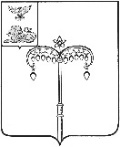 КРАСНОГВАРДЕЙСКИЙ РАЙОНАДМИНИСТРАЦИЯ 
КРАСНОГВАРДЕЙСКОГО РАЙОНА
БЕЛГОРОДСКОЙ ОБЛАСТИПОСТАНОВЛЕНИЕБирюч«_____» _________________ 20_____ г. №_________
О внесении изменений в постановление администрации Красногвардейского района от 12 ноября 2014 года №78 «Об утверждении      муниципальной программы         «Развитие информационного общества в Красногвардейском           районе Белгородской    области»ГодыИсточники финансированияИсточники финансированияИсточники финансированияИсточники финансированияИсточники финансированияИсточники финансированияГодыФедераль
ный бюджетОбластной бюджетМестный бюджетТеррито
риальные внебюджетные фондыИные источникиВсего тыс. рублей2015001 604001 6042016001 539,2001 539,22017001 275001 2752018001 179001 1792019001 186001 1862020001 190001 1902021002 152002 1522022007 047007 0472023007 727007 7272024007 875007 8752025 прогноз007 986007 9862026 (прогноз)005 702005 702Всего:0044 858,2 0044 858,2 СтатусНаименование муниципальной программы, подпрограммы, основные мероприятияОбъем финансирования, источники финансированияОценка расходов (тыс. рублей)Оценка расходов (тыс. рублей)Оценка расходов (тыс. рублей)Оценка расходов (тыс. рублей)Оценка расходов (тыс. рублей)Оценка расходов (тыс. рублей)Оценка расходов (тыс. рублей)Оценка расходов (тыс. рублей)Оценка расходов (тыс. рублей)Оценка расходов (тыс. рублей)Оценка расходов (тыс. рублей)СтатусНаименование муниципальной программы, подпрограммы, основные мероприятияОбъем финансирования, источники финансирования201520162017201820182019201920202020Итого на 1 этапе
2015-2020 гг.Итого на 1 этапе
2015-2020 гг.123456778899Муниципальная программаРазвитие информационного общества в Красногвардейском районе Белгородской областиВсего7 536,17 070,77 2757 4807 4801 1861 1861 1901 19031 737,831 737,8Муниципальная программаРазвитие информационного общества в Красногвардейском районе Белгородской областифедеральный бюджет00000000000Муниципальная программаРазвитие информационного общества в Красногвардейском районе Белгородской областиобластной бюджет00000000000Муниципальная программаРазвитие информационного общества в Красногвардейском районе Белгородской областибюджет Красногвардейского района7 536,17 070,77 2757 4807 4801 1861 1861 1901 19031 737,831 737,8Муниципальная программаРазвитие информационного общества в Красногвардейском районе Белгородской областигосударственные внебюджетные фонды00000000000Муниципальная программаРазвитие информационного общества в Красногвардейском районе Белгородской областииные источники00000000000Подпрограмма 1Развитие информационного обществаВсего1 6041 539,21 2751 1791 1791 1861 1861 1901 19031 737,831 737,8Подпрограмма 1Развитие информационного обществафедеральный бюджет00000000000Подпрограмма 1Развитие информационного обществаобластной бюджет00000000000Подпрограмма 1Развитие информационного обществабюджет Красногвардейского района1 6041 539,21 2751 1791 1791 1861 1861 1901 1907 973,27 973,2Подпрограмма 1Развитие информационного обществагосударственные внебюджетные фонды00000000000Подпрограмма 1Развитие информационного обществаиные источники00000000000Задача 1.1. Создание условий для формирования и развития инфраструктуры информационного 
общества и электронного Правительства на территории Красногвардейского районаЗадача 1.1. Создание условий для формирования и развития инфраструктуры информационного 
общества и электронного Правительства на территории Красногвардейского районаЗадача 1.1. Создание условий для формирования и развития инфраструктуры информационного 
общества и электронного Правительства на территории Красногвардейского районаЗадача 1.1. Создание условий для формирования и развития инфраструктуры информационного 
общества и электронного Правительства на территории Красногвардейского районаЗадача 1.1. Создание условий для формирования и развития инфраструктуры информационного 
общества и электронного Правительства на территории Красногвардейского районаЗадача 1.1. Создание условий для формирования и развития инфраструктуры информационного 
общества и электронного Правительства на территории Красногвардейского районаЗадача 1.1. Создание условий для формирования и развития инфраструктуры информационного 
общества и электронного Правительства на территории Красногвардейского районаЗадача 1.1. Создание условий для формирования и развития инфраструктуры информационного 
общества и электронного Правительства на территории Красногвардейского районаЗадача 1.1. Создание условий для формирования и развития инфраструктуры информационного 
общества и электронного Правительства на территории Красногвардейского районаЗадача 1.1. Создание условий для формирования и развития инфраструктуры информационного 
общества и электронного Правительства на территории Красногвардейского районаЗадача 1.1. Создание условий для формирования и развития инфраструктуры информационного 
общества и электронного Правительства на территории Красногвардейского районаЗадача 1.1. Создание условий для формирования и развития инфраструктуры информационного 
общества и электронного Правительства на территории Красногвардейского районаЗадача 1.1. Создание условий для формирования и развития инфраструктуры информационного 
общества и электронного Правительства на территории Красногвардейского районаЗадача 1.1. Создание условий для формирования и развития инфраструктуры информационного 
общества и электронного Правительства на территории Красногвардейского районаОсновное мероприятие 1.1.1.Внедрение и информационно-техническое сопровождение специализированных программных продуктов»Всего850850572572625,2625,2509,4509,45205203 926,6Основное мероприятие 1.1.1.Внедрение и информационно-техническое сопровождение специализированных программных продуктов»федеральный бюджет00000000000Основное мероприятие 1.1.1.Внедрение и информационно-техническое сопровождение специализированных программных продуктов»областной бюджет00000000000Основное мероприятие 1.1.1.Внедрение и информационно-техническое сопровождение специализированных программных продуктов»бюджет Красногвардейского района850850572572625,2625,2509,4509,45205203 926,6Основное мероприятие 1.1.1.Внедрение и информационно-техническое сопровождение специализированных программных продуктов»государственные внебюджетные фонды00000000000Основное мероприятие 1.1.1.Внедрение и информационно-техническое сопровождение специализированных программных продуктов»иные источники00000000000Основное мероприятие 1.1.2.Развитие и модернизация информационно-коммуникационной инфраструктуры связиВсего478,4357455455290290293,3293,34004002 323,7Основное мероприятие 1.1.2.Развитие и модернизация информационно-коммуникационной инфраструктуры связифедеральный бюджет00000000000Основное мероприятие 1.1.2.Развитие и модернизация информационно-коммуникационной инфраструктуры связиобластной бюджет00000000000Основное мероприятие 1.1.2.Развитие и модернизация информационно-коммуникационной инфраструктуры связибюджет Красногвардейского района478,4357455455290290293,3293,34004002 323,7Основное мероприятие 1.1.2.Развитие и модернизация информационно-коммуникационной инфраструктуры связигосударственные внебюджетные фонды00000000000Основное мероприятие 1.1.2.Развитие и модернизация информационно-коммуникационной инфраструктуры связииные источники00000000000Основное мероприятие 1.1.3.Модернизация и развитие рабочих мест специалистов администрации Красногвардейского районаВсего150212,21501501501503443441981981 358,2Основное мероприятие 1.1.3.Модернизация и развитие рабочих мест специалистов администрации Красногвардейского районафедеральный бюджет00000000000Основное мероприятие 1.1.3.Модернизация и развитие рабочих мест специалистов администрации Красногвардейского районаобластной бюджет00000000000Основное мероприятие 1.1.3.Модернизация и развитие рабочих мест специалистов администрации Красногвардейского районабюджет Красногвардейского района150212,21501501501503443441981981 358,2Основное мероприятие 1.1.3.Модернизация и развитие рабочих мест специалистов администрации Красногвардейского районагосударственные внебюджетные фонды00000000000Основное мероприятие 1.1.3.Модернизация и развитие рабочих мест специалистов администрации Красногвардейского районаиные источники00000000000Основное мероприятие 1.1.4.Обеспечение информационной безопасности в информационном обществеВсего125,61209898113,8113,839,339,372,372,3504,4Основное мероприятие 1.1.4.Обеспечение информационной безопасности в информационном обществефедеральный бюджет00000000000Основное мероприятие 1.1.4.Обеспечение информационной безопасности в информационном обществеобластной бюджет00000000000Основное мероприятие 1.1.4.Обеспечение информационной безопасности в информационном обществебюджет Красногвардейского района125,61209898113,8113,839,339,372,372,3504,4Основное мероприятие 1.1.4.Обеспечение информационной безопасности в информационном обществегосударственные внебюджетные фонды00000000000Основное мероприятие 1.1.4.Обеспечение информационной безопасности в информационном обществеиные источники00000000000СтатусНаименование муниципальной программы, подпрограммы, основные мероприятияОбъем финансирования, источники финансированияОценка расходов (тыс. рублей)Оценка расходов (тыс. рублей)Оценка расходов (тыс. рублей)Оценка расходов (тыс. рублей)Оценка расходов (тыс. рублей)Оценка расходов (тыс. рублей)СтатусНаименование муниципальной программы, подпрограммы, основные мероприятияОбъем финансирования, источники финансирования202120222023202420252026Итого на 2 этапе
2021-2025 гг.12345678910Муниципальная программаРазвитие информационного общества в Красногвардейском районе Белгородской областиВсего2 1527 0477 7277 8187 3585 70238 489Муниципальная программаРазвитие информационного общества в Красногвардейском районе Белгородской областифедеральный бюджет0000000Муниципальная программаРазвитие информационного общества в Красногвардейском районе Белгородской областиобластной бюджет0000000Муниципальная программаРазвитие информационного общества в Красногвардейском районе Белгородской областибюджет Красногвардейского района2 1527 0477 7277 8187 3585 70238 489Муниципальная программаРазвитие информационного общества в Красногвардейском районе Белгородской областигосударственные внебюджетные фонды0000000Муниципальная программаРазвитие информационного общества в Красногвардейском районе Белгородской областииные источники0000000Подпрограмма 1Развитие информационного обществаВсего2 1527 0477 7277 8187 3585 70238 489Подпрограмма 1Развитие информационного обществафедеральный бюджет0000000Подпрограмма 1Развитие информационного обществаобластной бюджет0000000Подпрограмма 1Развитие информационного обществабюджет Красногвардейского района2 1527 0477 7277 8187 3585 70238 489Подпрограмма 1Развитие информационного обществагосударственные внебюджетные фонды000000Подпрограмма 1Развитие информационного обществаиные источники000000Задача 1.1. Создание условий для формирования и развития инфраструктуры информационного 
общества и электронного Правительства на территории Красногвардейского районаЗадача 1.1. Создание условий для формирования и развития инфраструктуры информационного 
общества и электронного Правительства на территории Красногвардейского районаЗадача 1.1. Создание условий для формирования и развития инфраструктуры информационного 
общества и электронного Правительства на территории Красногвардейского районаЗадача 1.1. Создание условий для формирования и развития инфраструктуры информационного 
общества и электронного Правительства на территории Красногвардейского районаЗадача 1.1. Создание условий для формирования и развития инфраструктуры информационного 
общества и электронного Правительства на территории Красногвардейского районаЗадача 1.1. Создание условий для формирования и развития инфраструктуры информационного 
общества и электронного Правительства на территории Красногвардейского районаЗадача 1.1. Создание условий для формирования и развития инфраструктуры информационного 
общества и электронного Правительства на территории Красногвардейского районаЗадача 1.1. Создание условий для формирования и развития инфраструктуры информационного 
общества и электронного Правительства на территории Красногвардейского районаЗадача 1.1. Создание условий для формирования и развития инфраструктуры информационного 
общества и электронного Правительства на территории Красногвардейского районаОсновное мероприятие 1.1.1.Внедрение и информационно-техническое сопровождение специализированных программных продуктов»Всего6845 8106 2546 3455 7746 60231 469Основное мероприятие 1.1.1.Внедрение и информационно-техническое сопровождение специализированных программных продуктов»федеральный бюджет0000000Основное мероприятие 1.1.1.Внедрение и информационно-техническое сопровождение специализированных программных продуктов»областной бюджет0000000Основное мероприятие 1.1.1.Внедрение и информационно-техническое сопровождение специализированных программных продуктов»бюджет Красногвардейского района6845 8106 2546 3455 7746 60231 469Основное мероприятие 1.1.1.Внедрение и информационно-техническое сопровождение специализированных программных продуктов»государственные внебюджетные фонды0000000Основное мероприятие 1.1.1.Внедрение и информационно-техническое сопровождение специализированных программных продуктов»иные источники0000000Основное мероприятие 1.1.2.Развитие и модернизация информационно-коммуникационной инфраструктуры связиВсего5266345135105105733 266Основное мероприятие 1.1.2.Развитие и модернизация информационно-коммуникационной инфраструктуры связифедеральный бюджет0000000Основное мероприятие 1.1.2.Развитие и модернизация информационно-коммуникационной инфраструктуры связиобластной бюджет0000000Основное мероприятие 1.1.2.Развитие и модернизация информационно-коммуникационной инфраструктуры связибюджет Красногвардейского района5266345135105105733 266Основное мероприятие 1.1.2.Развитие и модернизация информационно-коммуникационной инфраструктуры связигосударственные внебюджетные фонды0000000Основное мероприятие 1.1.2.Развитие и модернизация информационно-коммуникационной инфраструктуры связииные источники0000000Основное мероприятие 1.1.3.Модернизация и развитие рабочих мест специалистов администрации Красногвардейского районаВсего4733802963003004002 149Основное мероприятие 1.1.3.Модернизация и развитие рабочих мест специалистов администрации Красногвардейского районафедеральный бюджет0000000Основное мероприятие 1.1.3.Модернизация и развитие рабочих мест специалистов администрации Красногвардейского районаобластной бюджет0000000Основное мероприятие 1.1.3.Модернизация и развитие рабочих мест специалистов администрации Красногвардейского районабюджет Красногвардейского района4733802963003004001 676Основное мероприятие 1.1.3.Модернизация и развитие рабочих мест специалистов администрации Красногвардейского районагосударственные внебюджетные фонды0000000Основное мероприятие 1.1.3.Модернизация и развитие рабочих мест специалистов администрации Красногвардейского районаиные источники0000000Основное мероприятие 1.1.4.Обеспечение информационной безопасности в информационном обществеВсего4541565837527743003 019Основное мероприятие 1.1.4.Обеспечение информационной безопасности в информационном обществефедеральный бюджет0000000Основное мероприятие 1.1.4.Обеспечение информационной безопасности в информационном обществеобластной бюджет0000000Основное мероприятие 1.1.4.Обеспечение информационной безопасности в информационном обществебюджет Красногвардейского района4541565837527743003 019Основное мероприятие 1.1.4.Обеспечение информационной безопасности в информационном обществегосударственные внебюджетные фонды0000000Основное мероприятие 1.1.4.Обеспечение информационной безопасности в информационном обществеиные источники0000000СтатусНаименование муниципальной программы, подпрограммы, основного мероприятияОтветственный исполнитель соисполнители, участникиКод бюджетной классификацииКод бюджетной классификацииКод бюджетной классификацииКод бюджетной классификацииОбщий объем финансирования, тыс. рублейОбщий объем финансирования, тыс. рублейРасходы (тыс. руб.), годыРасходы (тыс. руб.), годыРасходы (тыс. руб.), годыРасходы (тыс. руб.), годыРасходы (тыс. руб.), годыРасходы (тыс. руб.), годыИтого на 1 этап 2015-2020 гг.СтатусНаименование муниципальной программы, подпрограммы, основного мероприятияОтветственный исполнитель соисполнители, участникиГРБСРз, ПрЦСРВР2015 г.2015 г.2016 г.2017 г.2018 г.2019 г.2020 г.1234567899101112131415Муниципальная программаРазвитие информационного общества в Красногвардейском районе Белгородской областивсего, в том числе:X0412,
011310.1.01.0000037 939,87 536,17 536,17 070,77 2757 4801 1861 19031 737,8Подпрограмма 1Развитие информационного обществавсего850011310.1.01.0059020014 175,21 6041 6041 539,21 2751 1791 1861 1907 973,2Задача 1.1. Создание условий для формирования и развития инфраструктуры информационного 
общества и электронного Правительства на территории Красногвардейского районаЗадача 1.1. Создание условий для формирования и развития инфраструктуры информационного 
общества и электронного Правительства на территории Красногвардейского районаЗадача 1.1. Создание условий для формирования и развития инфраструктуры информационного 
общества и электронного Правительства на территории Красногвардейского районаЗадача 1.1. Создание условий для формирования и развития инфраструктуры информационного 
общества и электронного Правительства на территории Красногвардейского районаЗадача 1.1. Создание условий для формирования и развития инфраструктуры информационного 
общества и электронного Правительства на территории Красногвардейского районаЗадача 1.1. Создание условий для формирования и развития инфраструктуры информационного 
общества и электронного Правительства на территории Красногвардейского районаЗадача 1.1. Создание условий для формирования и развития инфраструктуры информационного 
общества и электронного Правительства на территории Красногвардейского районаЗадача 1.1. Создание условий для формирования и развития инфраструктуры информационного 
общества и электронного Правительства на территории Красногвардейского районаЗадача 1.1. Создание условий для формирования и развития инфраструктуры информационного 
общества и электронного Правительства на территории Красногвардейского районаЗадача 1.1. Создание условий для формирования и развития инфраструктуры информационного 
общества и электронного Правительства на территории Красногвардейского районаЗадача 1.1. Создание условий для формирования и развития инфраструктуры информационного 
общества и электронного Правительства на территории Красногвардейского районаЗадача 1.1. Создание условий для формирования и развития инфраструктуры информационного 
общества и электронного Правительства на территории Красногвардейского районаЗадача 1.1. Создание условий для формирования и развития инфраструктуры информационного 
общества и электронного Правительства на территории Красногвардейского районаЗадача 1.1. Создание условий для формирования и развития инфраструктуры информационного 
общества и электронного Правительства на территории Красногвардейского районаЗадача 1.1. Создание условий для формирования и развития инфраструктуры информационного 
общества и электронного Правительства на территории Красногвардейского районаЗадача 1.1. Создание условий для формирования и развития инфраструктуры информационного 
общества и электронного Правительства на территории Красногвардейского районаОсновное мероприятие 1.1.1.Внедрение и информационно-техническое сопровождение специализированных программных продуктов»Администрация Красногвардейского района850011310.1.01.005902007 006,6850850850572625,2509,45203 926,6Основное мероприятие 1.1.2.Развитие и модернизация информационно-коммуникационной инфраструктуры связиАдминистрация Красногвардейского района850011310.1.01.005902002 173,7478,4478,4357455290293,34002 323,7Основное мероприятие 1.1.3.Модернизация и развитие рабочих мест специалистов администрации Красногвардейского районаАдминистрация Красногвардейского района850011310.1.01.005902004 018,2150150212,21501503441981 358,2Основное мероприятие 1.1.4.Обеспечение информационной безопасности в информационном обществеАдминистрация Красногвардейского района850011310.1.01.00590200976,6125,6125,612098113,839,372,3504,4Задача 2.1. Создание условий для повышения качества и доступности 
государственных и муниципальных услуг в Красногвардейском районеЗадача 2.1. Создание условий для повышения качества и доступности 
государственных и муниципальных услуг в Красногвардейском районеЗадача 2.1. Создание условий для повышения качества и доступности 
государственных и муниципальных услуг в Красногвардейском районеЗадача 2.1. Создание условий для повышения качества и доступности 
государственных и муниципальных услуг в Красногвардейском районеЗадача 2.1. Создание условий для повышения качества и доступности 
государственных и муниципальных услуг в Красногвардейском районеЗадача 2.1. Создание условий для повышения качества и доступности 
государственных и муниципальных услуг в Красногвардейском районеЗадача 2.1. Создание условий для повышения качества и доступности 
государственных и муниципальных услуг в Красногвардейском районеЗадача 2.1. Создание условий для повышения качества и доступности 
государственных и муниципальных услуг в Красногвардейском районеЗадача 2.1. Создание условий для повышения качества и доступности 
государственных и муниципальных услуг в Красногвардейском районеЗадача 2.1. Создание условий для повышения качества и доступности 
государственных и муниципальных услуг в Красногвардейском районеЗадача 2.1. Создание условий для повышения качества и доступности 
государственных и муниципальных услуг в Красногвардейском районеЗадача 2.1. Создание условий для повышения качества и доступности 
государственных и муниципальных услуг в Красногвардейском районеЗадача 2.1. Создание условий для повышения качества и доступности 
государственных и муниципальных услуг в Красногвардейском районеЗадача 2.1. Создание условий для повышения качества и доступности 
государственных и муниципальных услуг в Красногвардейском районеЗадача 2.1. Создание условий для повышения качества и доступности 
государственных и муниципальных услуг в Красногвардейском районеЗадача 2.1. Создание условий для повышения качества и доступности 
государственных и муниципальных услуг в Красногвардейском районеОсновное мероприятие 2.1.1.Обеспечение деятельности (оказание услуг) государственных учреждений (организаций)Администрация Красногвардейского района850041210.2.02.0059060023 764,65 932,15 932,15 531,56 0006 3010023 764,6СтатусНаименование муниципальной программы, подпрограммы, основного мероприятияНаименование муниципальной программы, подпрограммы, основного мероприятияОтветственный исполнитель соисполнители, участникиКод бюджетной классификацииКод бюджетной классификацииКод бюджетной классификацииКод бюджетной классификацииРасходы (тыс. руб.), годыРасходы (тыс. руб.), годыРасходы (тыс. руб.), годыРасходы (тыс. руб.), годыРасходы (тыс. руб.), годыРасходы (тыс. руб.), годыИтого на 2 этап 2021-2025 гг.СтатусНаименование муниципальной программы, подпрограммы, основного мероприятияНаименование муниципальной программы, подпрограммы, основного мероприятияОтветственный исполнитель соисполнители, участникиГРБСРз, ПрЦСРВР2021 г.2022 г.2023 г.20234г.2025 г.2026 г.12234567891011121313Муниципальная программаРазвитие информационного общества в Красногвардейском районе Белгородской областиРазвитие информационного общества в Красногвардейском районе Белгородской областивсего, в том числе:X0412,
011310.1.01.000002 1527 0477 7277 8187 358,15 70238 489Подпрограмма 1Развитие информационного обществаРазвитие информационного обществавсего850011310.1.01.005902002 1527 0477 7277 8187 358,15 70238 489Задача 1.1. Создание условий для формирования и развития инфраструктуры информационного 
общества и электронного Правительства на территории Красногвардейского районаЗадача 1.1. Создание условий для формирования и развития инфраструктуры информационного 
общества и электронного Правительства на территории Красногвардейского районаЗадача 1.1. Создание условий для формирования и развития инфраструктуры информационного 
общества и электронного Правительства на территории Красногвардейского районаЗадача 1.1. Создание условий для формирования и развития инфраструктуры информационного 
общества и электронного Правительства на территории Красногвардейского районаЗадача 1.1. Создание условий для формирования и развития инфраструктуры информационного 
общества и электронного Правительства на территории Красногвардейского районаЗадача 1.1. Создание условий для формирования и развития инфраструктуры информационного 
общества и электронного Правительства на территории Красногвардейского районаЗадача 1.1. Создание условий для формирования и развития инфраструктуры информационного 
общества и электронного Правительства на территории Красногвардейского районаЗадача 1.1. Создание условий для формирования и развития инфраструктуры информационного 
общества и электронного Правительства на территории Красногвардейского районаЗадача 1.1. Создание условий для формирования и развития инфраструктуры информационного 
общества и электронного Правительства на территории Красногвардейского районаЗадача 1.1. Создание условий для формирования и развития инфраструктуры информационного 
общества и электронного Правительства на территории Красногвардейского районаЗадача 1.1. Создание условий для формирования и развития инфраструктуры информационного 
общества и электронного Правительства на территории Красногвардейского районаЗадача 1.1. Создание условий для формирования и развития инфраструктуры информационного 
общества и электронного Правительства на территории Красногвардейского районаЗадача 1.1. Создание условий для формирования и развития инфраструктуры информационного 
общества и электронного Правительства на территории Красногвардейского районаОсновное мероприятие 1.1.1.Внедрение и информационно-техническое сопровождение специализированных программных продуктов»Внедрение и информационно-техническое сопровождение специализированных программных продуктов»Администрация Красногвардейского района850011310.1.01.005902006845 8106 254 6 3455 7746 60231 469Основное мероприятие 1.1.2.Развитие и модернизация информационно-коммуникационной инфраструктуры связиРазвитие и модернизация информационно-коммуникационной инфраструктуры связиАдминистрация Красногвардейского района850011310.1.01.005902005266345135105105733 266Основное мероприятие 1.1.3.Модернизация и развитие рабочих мест специалистов администрации Красногвардейского районаМодернизация и развитие рабочих мест специалистов администрации Красногвардейского районаАдминистрация Красногвардейского района850011310.1.01.005902004733802963003004002 149Основное мероприятие 1.1.4.Обеспечение информационной безопасности в информационном обществеОбеспечение информационной безопасности в информационном обществеАдминистрация Красногвардейского района850011310.1.01.005902004541565837527743003 019